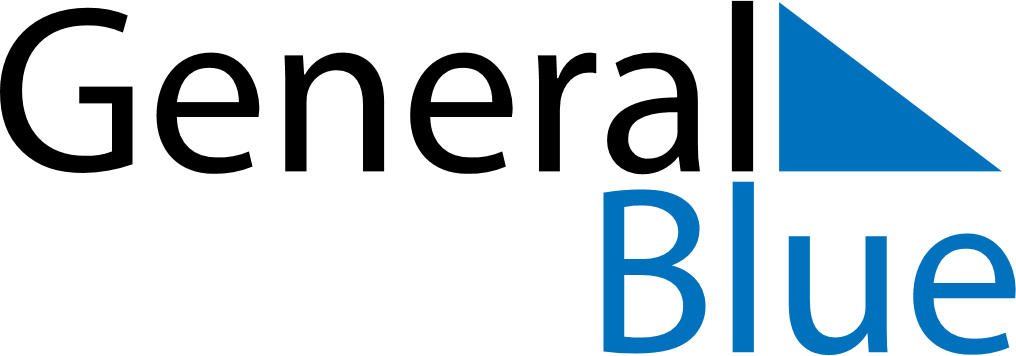 December 2018December 2018December 2018AlbaniaAlbaniaSundayMondayTuesdayWednesdayThursdayFridaySaturday12345678Youth Day91011121314151617181920212223242526272829Christmas EveChristmas Day3031